Let’s Play!Play janken with a friend. The winner will ask the questions. Choose three items to eat. You can choose if you want a dessert.  Circle and sign your name under the picture. 1 point for every row you complete. Entrée (一つ)Main　(二つ)Main　(二つ)Dessert (一つ or X)Drinks　(一つ)Corn soup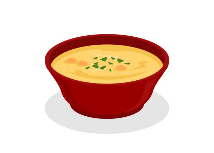 Steak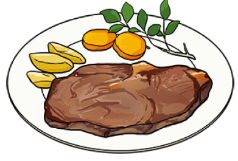 Hot dog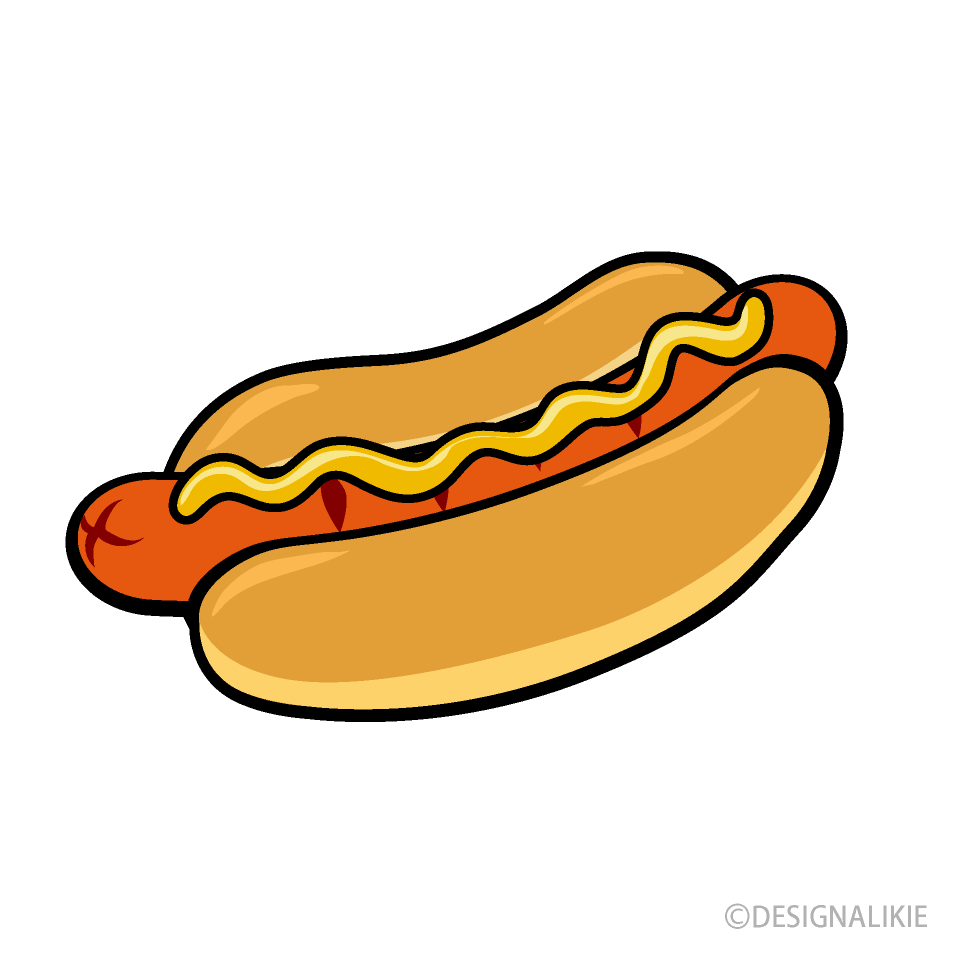 Cake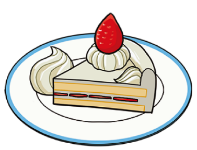 Cola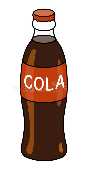 Tomato soup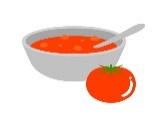 Hamburger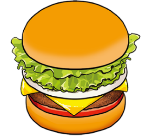 Salad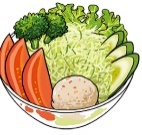 Ice cream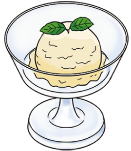 Sprite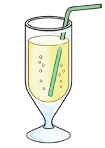 Chicken soup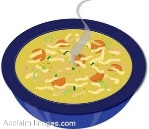 Curry and rice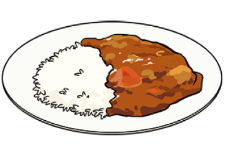 Pizza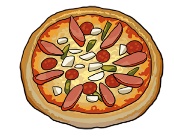 Parfait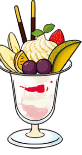 Water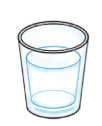 French onion soup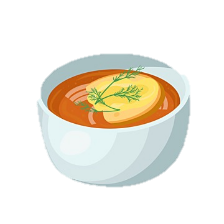 Sandwich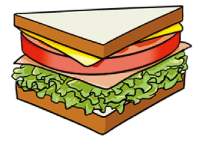 Soba noodles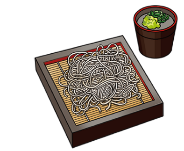 Pie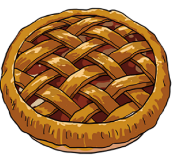 Milkshake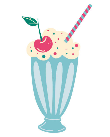 Breadsticks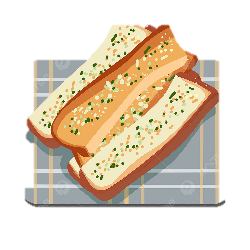 Fried chicken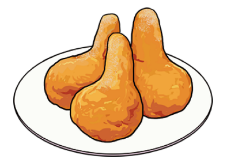 Omelet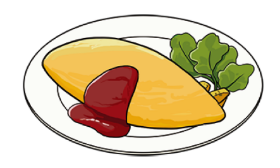 Pudding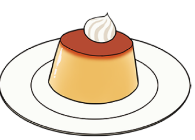 Tea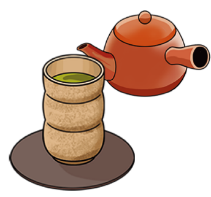 Fries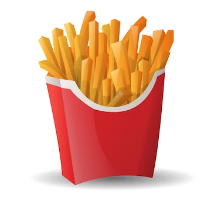 Hamburg steak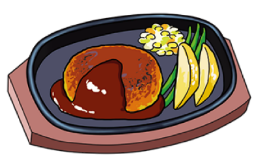 Spaghetti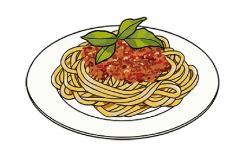 Donut(s)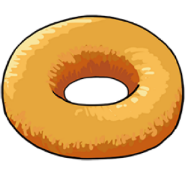 Coffee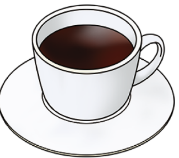 